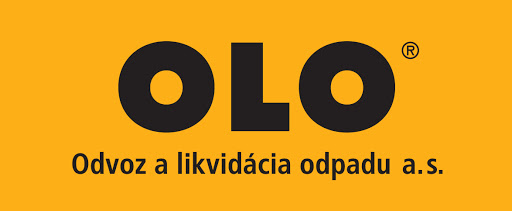 Zadávanie nadlimitnej zákazky postupom Verejná súťažpodľa § 91 vo väzbe na § 66 ods. 7 zákona č. 343/2015 Z. z. o verejnom obstarávaní a o zmene a doplnení niektorých zákonov v znení neskorších predpisov (ďalej len „zákon o verejnom obstarávaní“)SÚŤAŽNÉ  PODKLADY Predmet zákazky  Služba Zabezpečenie nakladania s odpadom (škvara)Bratislava apríl 2024 Obsah 		A.2 Podmienky účasti uchádzačovA.3 Kritériá na vyhodnotenie ponúk a pravidlá ich uplatneniaB.1 Obchodné podmienky plnenia predmetu zákazkyB.2 Opis predmetu zákazkyFormulár č. 1 – Identifikačné údaje o uchádzačoviFormulár č. 2 – Čestné vyhlásenie uchádzačaFormulár č. 3 – Čestné vyhlásenie o vytvorení skupiny dodávateľovFormulár č. 4 – Plná moc pre jedného z členov skupiny, konajúceho za skupinu dodávateľovA.1 POKYNY PRE ZÁUJEMCOV/UCHÁDZAČOV I. Všeobecné informácie Úvodné informácie a odporúčania pre záujemcov/uchádzačovObstarávateľ predpokladá, že záujemcovia/uchádzači sa dôkladne oboznámia so súťažnými podkladmi a budú rešpektovať všetky pokyny, lehoty, podmienky a iné skutočnosti obsiahnuté v týchto súťažných podkladoch a v oznámení o vyhlásení verejného obstarávania. Obstarávateľ pri zadávaní zákazky postupuje tak, aby boli dodržané ustanovenia zákona o verejnom obstarávaní, smerníc Európskeho parlamentu a Rady EÚ (EPaR EÚ) 
o verejnom obstarávaní, bol zabezpečený prístup k zákazke pre čo najširší okruh hospodárskych subjektov s uplatnením základných princípov verejného obstarávania počas celého procesu zadávania zákazky. Obstarávateľ upozorňuje záujemcov, že v prípade výskytu zmeny podmienok 
v priebehu verejného obstarávania alebo iných zmien predmetu zákazky v rámci vysvetľovania (§ 48 zákona o verejnom obstarávaní), tak o týchto skutočnostiach bude obstarávateľ informovať prostredníctvom systému JOSEPHINE, alebo v prípade osobitných dôvodov predmetné verejné obstarávanie v zmysle § 57 ods. 2 zákona o verejnom obstarávaní zruší. Uchádzač na preukázanie splnenia podmienok osobného postavenia ako aj technickej a odbornej spôsobilosti, môže predbežne nahradiť doklady na preukázanie splnenia podmienok účasti Jednotným európskym dokumentom (JED) podľa § 39 zákona o verejnom obstarávaní. Ak uchádzač použije Jednotný európsky dokument, obstarávateľ môže na zabezpečenie riadneho priebehu verejného obstarávania kedykoľvek v jeho priebehu uchádzača požiadať o predloženie dokladu alebo dokladov nahradených týmto Jednotným európskym dokumentom.  Obstarávateľ upozorňuje záujemcov a uchádzačov, že uplatňuje reverzný postup podľa § 66 ods. 7 zákona o verejnom obstarávaní, t. z. že po otvorení ponúk vyhodnotí ponuky na základe kritéria na vyhodnotenie ponúk.  Po vyhodnotení ponúk na základe kritérií na vyhodnotenie ponúk vyhodnotí ponuky z hľadiska splnenia požiadaviek na predmet zákazky a splnenie podmienok účasti uchádzačov.  Ďalšie informácie a podrobnosti k predmetu zákazky sú uvedené v časti B.2 Opis predmetu zákazky. Obstarávateľ v prípravnej fáze verejného obstarávania nevyužil v zmysle § 25 zákona o verejnom obstarávaní prípravné trhové konzultácie pred vyhlásením verejného obstarávania a nevytvoril žiadne predpoklady pre vznik alebo potenciálnu možnosť vzniku konfliktu záujmov (§ 23 zákona o verejnom obstarávaní), ktoré by mohli narušiť čestnú hospodársku súťaž. 1. 	Úvodné ustanovenia 1.1. 	Predložením svojej ponuky uchádzač v plnom rozsahu a bez výhrad akceptuje všetky podmienky obstarávateľa, týkajúce sa tejto zákazky, uvedené v oznámení o vyhlásení verejného obstarávania a v týchto súťažných podkladoch. 1.2. 	Od uchádzačov sa očakáva, že si dôkladne preštudujú súťažné podklady a budú dodržiavať všetky pokyny, formuláre, zmluvné ustanovenia a ďalšie špecifikácie uvedené v týchto súťažných podkladoch. 1.3. 	Ponuka predložená uchádzačom musí byť vypracovaná v súlade s podmienkami uvedenými v oznámení o vyhlásení verejného obstarávania a v týchto súťažných podkladoch a nesmie obsahovať žiadne výhrady týkajúce sa podmienok zákazky. 2. 	Identifikácia obstarávateľa 2.1 	Základné informácie Názov organizácie: 		Odvoz a likvidácia odpadu a.s. v skratke: OLO a.s.		Adresa organizácie: 		Ivanská cesta 22, 821 04 Bratislava		IČO: 				00 681 300		DIČ: 				2020318256		Krajina:				Slovenská republika		Kontaktná osoba: 		Ing. Michaela Lúčna		Telefón: 			+421 918 110 144		E-mail: 				lucna@olo.sk		Webové sídlo (URL): 		www.olo.sk		(ďalej len „obstarávateľ“ alebo „OLO a.s.“).
2.2.	Elektronické prostriedky  		Komunikačné rozhranie: 	https://josephine.proebiz.com	Internetová adresa zákazky: https://josephine.proebiz.com/sk/tender/55769/summary     3. 	Predmet verejného obstarávania a predmet zákazky 3.1. 	Predmetom verejného obstarávania je v súlade s § 3 ods. 2 zákona č. 343/2015 Z. z. o verejnom obstarávaní a o zmene a doplnení niektorých zákonov (ďalej len „zákon 
o verejnom obstarávaní“) civilná zákazka na poskytnutie služieb. 3.2. 	Predmetom zákazky je uzatvorenie Zmluvy o odbere, preprave a spracovaní odpadu v súlade s ustanovením § 56 a § 83 zákona o verejnom obstarávaní, ktorej predmetom bude zabezpečenie odberu, prepravy a spracovania ostatného odpadu -  škvary zo Zariadenia na energetické využitie odpadu, ktorý vzniká pri spaľovaní odpadu. 3.3. Podrobné vymedzenie predmetu zákazky, vrátane technických požiadaviek a špecifikácií, tvorí samostatnú časť súťažných podkladov  B.2 Opis predmetu zákazky.  3.4. 	Zákazka bude zadaná postupom zadávania nadlimitných zákaziek obstarávateľom podľa § 84 a nasl. zákona o verejnom obstarávaní.  3.5. 	Názov predmetu zákazky: Zabezpečenie nakladania s odpadom (škvara)3.6. 	Predpokladaná hodnota zákazky: 4 760 000,00 EUR bez DPH 	(slovom: štyrimiliónysedemstrošesťdesiattisíc eur)3.7	Číselný kód tovaru alebo služieb pre hlavný predmet a doplňujúce predmety 
z Hlavného slovníka:90510000-5 Likvidácia a spracovanie odpadu90500000-2 Služby súvisiace s likvidáciou odpadu a odpadom14630000-6 Troska, škvara, železný odpad a šrot90512000-9 Služby na prepravu odpadu4. 	Rozdelenie predmetu zákazky 4.1. 	Predmet zákazky nie je rozdelený na časti. 4.2. 	Odôvodnenie nerozdelenia zákazky:Obstarávateľ zodpovedne pristúpil k rozhodnutiu nerozdeliť predmet zákazky, predovšetkým z pohľadu možnej realizovateľnosti predmetu zákazky jedným hospodárskym subjektom s ohľadom na samotný predmet zákazky a ekonomický prínos obstarávateľa (zníženie nákladov na samotnú administráciu plnenia jednej zmluvy a eliminovanie možnej komplikovanej koordinácie plnenia zmlúv viacerými uchádzačmi).Vyššie uvedené skutočnosti považuje obstarávateľ za relevantné dôvody, ktoré viedli obstarávateľa k takémuto rozhodnutiu.5. 	Variantné riešenie 5.1. 	Uchádzačom sa neumožňuje predložiť variantné riešenie vo vzťahu k požadovanému predmetu zákazky obstarávateľa.  5.2. 	Ak súčasťou ponuky bude aj variantné riešenie, nebude takéto variantné riešenie zaradené do vyhodnotenia a bude sa naň hľadieť akoby nebolo predložené. Vyhodnotené bude iba základné riešenie.  6. 	Elektronická aukcia6.1.  Do procesu vyhodnotenia ponúk nie je zaradená elektronická aukcia.7. 	Miesto a termín plnenia predmetu zákazky 7.1. 	Miestom plnenia predmetu zákazky:	Zariadenie na energetické využitie odpadu (ZEVO)	Vlčie hrdlo 72	821 07 Bratislava 7.2. 	Lehoty plnenia sú uvedené v návrhu zmluvy o odbere, preprave a spracovaní odpadu  Obchodné podmienky plnenia predmetu zákazky – časť B.1 týchto súťažných podkladov. 7.3. 	Dĺžka trvania zmluvy: Úspešný uchádzač bude plniť predmet zmluvy priebežne od nadobudnutia účinnosti zmluvy po dobu 48 mesiacov alebo do vyčerpania stanoveného finančného limitu, t. j. v závislosti od toho, ktorá skutočnosť nastane skôr.	8. 	Zdroj finančných prostriedkov 8.1.	Predmet zákazky je financovaný z finančných prostriedkov obstarávateľa. 8.2. 	Vlastná platba bude realizovaná formou bezhotovostného platobného styku na základe daňového dokladu vyhotoveného úspešným uchádzačom, splatnosť ktorého je do 30 dní odo dňa jeho doručenia. 8.3. 	Obstarávateľ neposkytuje preddavok ani zálohovú platbu. 9. 	Druh zákazky 9.1. 	Typ zmluvy: Zmluva o odbere, preprave a spracovaní odpadu (ďalej len „zmluva“) uzatvorená v súlade s § 269 ods. 2 zákona č. 513/1991 Zb. Obchodného zákonníka v znení neskorších predpisov a v súlade s príslušnými ustanoveniami zákona č. 79/2015 Z. z. o odpadoch a o zmene a doplnení niektorých zákonov v znení neskorších predpisov.9.2. 	Podrobné vymedzenie zmluvných podmienok na plnenie požadovaného predmetu zákazky tvorí časť B.1 Obchodné podmienky plnenia predmetu obstarávania a časť B.2 Opis predmetu zákazky týchto súťažných podkladov. 10. 	Lehota viazanosti ponuky 10.1. Uchádzač je svojou ponukou viazaný od uplynutia lehoty na predkladanie ponúk až do uplynutia lehoty viazanosti ponúk uvedenej v oznámení o vyhlásení verejného obstarávania v trvaní šesť (6) mesiacov. 10.2 Obstarávateľ v prípade uplatnenia revíznych postupov a potreby predĺženia lehoty viazanosti ponúk, oznámi uchádzačom primerané predĺženie lehoty viazanosti ponúk, pričom sú uchádzači svojou ponukou viazaní do uplynutia takto predĺženej lehoty, ktorá nesmie byť dlhšia ako 12 mesiacov od uplynutia lehoty na predkladanie ponúk.11. II. DOROZUMIEVANIE A VYSVETĽOVANIEKomunikácia medzi obstarávateľom a uchádzačmi/záujemcamiKomunikácia medzi obstarávateľom a záujemcami/uchádzačmi sa uskutočňuje spôsobom a prostriedkami, ktoré zabezpečia úplnosť údajov uvedených 
v ponuke a zaručia ochranu dôverných a osobných údajov uvedených v týchto dokumentoch.Obstarávateľ pri zadávaní zákazky stanovuje elektronickú komunikáciu a bude pri komunikácii s uchádzačmi, resp. záujemcami postupovať v zmysle § 20 zákona 
o verejnom obstarávaní prostredníctvom komunikačného rozhrania systému JOSEPHINE. Tento spôsob komunikácie sa týka akejkoľvek komunikácie a podaní medzi obstarávateľom a záujemcami/uchádzačmi počas celého procesu verejného obstarávania.Obstarávateľ (komisia na vyhodnotenie ponúk) môže alebo v aktuálnom prípade bude po predložení ponúk prostredníctvom systému JOSEPHINE žiadať uchádzačov 
o vysvetlenie alebo doplnenie ponuky (dokladov). Písomnosti typu „Žiadosť o nápravu“ alebo „Námietka“ záujemcovia alebo uchádzači predložia obstarávateľovi prostredníctvom systému JOSEPHINE. Stanoviská alebo vyjadrenia k týmto písomnostiam obstarávateľ bude poskytovať dotknutým záujemcom alebo uchádzačom prostredníctvom systému JOSEPHINE. Obstarávateľ je povinný zachovávať mlčanlivosť o informáciách označených ako dôverné, ktoré mu záujemcovia/uchádzači poskytli. Komunikácia v procese verejného obstarávania sa vyžaduje v štátnom jazyku, t. j. 
v slovenskom jazyku alebo v českom jazyku. Pravidlá pre doručovanie – zásielka sa považuje za doručenú záujemcovi/uchádzačovi, ak jej adresát bude mať objektívnu možnosť oboznámiť sa 
s jej obsahom, t. j. ako náhle sa dostane zásielka do sféry jeho dispozície. Za okamih doručenia sa v systéme JOSEPHINE považuje okamih jej odoslania v systéme JOSEPHINE, a to v súlade s funkcionalitou systému.Ak je odosielateľom zásielky obstarávateľ, tak záujemcovi/ uchádzačovi bude na ním určený kontaktný email (zadaný pri registrácii do systému JOSEPHINE) bezodkladne odoslaná informácia, že k predmetnej zákazke existuje nová zásielka/správa. Záujemca/uchádzač sa prihlási do systému a v komunikačnom rozhraní zákazky bude mať zobrazený obsah komunikácie – zásielky, správy. Záujemca/uchádzač si môže v komunikačnom rozhraní zobraziť celú históriu o svojej komunikácií s obstarávateľom.Ak  je  odosielateľom  informácie  záujemca/  uchádzač,   tak  po  prihlásení   do  systému  a predmetnej zákazky môže prostredníctvom komunikačného rozhrania odosielať správy a potrebné prílohy obstarávateľovi. Takáto zásielka sa považuje za doručenú  obstarávateľovi  okamihom jej odoslania  v  systéme  JOSEPHINE  v  súlade  s funkcionalitou systému.Všetky informácie o zákazke sú verejne prístupné na prehľade zákazky. Ak chce záujemca dostávať e-mailové notifikácie o prípadných aktualizáciách k danej zákazke, tak musí spĺňať jeden z týchto variant: stiahnuť dokumenty z prehľadu zákazky ako prihlásený uchádzač/záujemca, komunikovať komunikačným modulom, zakliknúť tlačidlo "ZAUJÍMA MA TO" alebo predložiť ponuku. Preto odporúčame všetkým záujemcom, ktorí sa zatiaľ aktívne nezapojili do verejného obstarávania, aby zaklikli tlačidlo "ZAUJÍMA MA TO".Obstarávateľ výrazne odporúča záujemcom, aby si pozorne prečítali zverejnený manuál v systéme JOSEPHINE – Manuál záujemcu/uchádzača, v ktorom sa dozvedia všetky podstatné informácie pre prácu so systémom JOSEPHINE. Manuál sa nachádza na základnej stránke josephine.proebiz.com vpravo hore.Obstarávateľ umožňuje neobmedzený a priamy prístup elektronickými prostriedkami k všetkým poskytnutým dokumentom / informáciám k predmetnej zákazke. Obstarávateľ bude všetky dokumenty uverejňovať ako elektronické dokumenty v systéme JOSEPHINE.Vysvetľovanie a doplnenie súťažných podkladovAdresa internetovej stránky, kde je možný prístup k dokumentácii zákazky: https://josephine.proebiz.com.V profile obstarávateľa zriadenom v elektronickom úložisku na webovom sídle Úradu pre verejné obstarávanie je vo forme linku uvedená informácia o verejnom portáli systému JOSEPHINE, kde budú všetky informácie k dispozícii.V prípade nejasností alebo potreby objasnenia akýchkoľvek informácií potrebných na vypracovanie ponuky poskytnutých v lehote na predkladanie ponúk (podmienok účasti  alebo údajov uvedených v oznámení o vyhlásení verejného obstarávania, v súťažných podkladoch alebo inej sprievodnej dokumentácii), môže ktorýkoľvek 
zo záujemcov požiadať o vysvetlenie prostredníctvom komunikačného rozhrania systému JOSEPHINE podľa vyššie uvedených pravidiel komunikácie.Vysvetľovanie informácií potrebných na vypracovanie ponuky poskytne obstarávateľ bezodkladne všetkým záujemcom prostredníctvom systému JOSEPHINE, najneskôr však šesť dní pred uplynutím lehoty na predkladanie ponúk a to za predpokladu, že o vysvetlenie záujemca požiada dostatočne vopred. Za včas doručenú požiadavku uchádzača o vysvetlenie súťažných podkladov sa považuje požiadavka zaslaná obstarávateľovi prostredníctvom systému JOSEPHINE najneskôr do 28.06.2024 do 14:00 h, aby obstarávateľ zabezpečil oznámenie vysvetlení pred uplynutím lehoty na predkladanie ponúk v zmysle § 48 zákona 
o verejnom obstarávaní.Obstarávateľ požaduje, aby všetky prípadné vysvetlenia k predloženým otázkam 
a poskytnutým podkladom v zákazke záujemcovia zapracovali do svojich ponúk. Podania a dokumenty súvisiace s uplatnením revíznych postupov sú medzi obstarávateľom a záujemcami/uchádzačmi doručované prostredníctvom komunikačného rozhrania systému JOSEPHINE.Všeobecné informácie k systému JOSEPHINEJOSEPHINE je na účely tohto verejného obstarávania softvér pre elektronizáciu zadávania verejných zákaziek. JOSEPHINE je webová aplikácia na doméne https://josephine.proebiz.com.Na bezproblémové používanie systému JOSEPHINE je nutné používať jeden 
z podporovaných internetových prehliadačov:Mozilla Firefox verzia 13.0 a vyššia,Google Chrome aleboMicrosoft Edge.14. 	Obhliadka miesta plnenia predmetu zákazky 14.1. Obstarávateľ si vyhradzuje právo obhliadky miesta plnenia predmetu zákazky u úspešného uchádzača pred uzatvorením zmluvy i počas trvania zmluvného vzťahu na všetkých typoch zariadení na nakladanie s odpadom, najmä za účelom overenia splnenia požiadaviek obstarávateľa na predmet zákazky.14.2. Obstarávateľ umožňuje obhliadku Zariadenia na energetické využitie odpadu (ZEVO), Vlčie hrdlo 72, 821 07 Bratislava po dohode s kontaktnou osobou obstarávateľa v termíne najneskôr do 28.06.2024.Kontaktná osoba: Ing. Anna Rothbergová, rothbergova@olo.sk, +421/918 110 504III. PRÍPRAVA PONUKY 15. 	Vyhotovenie a forma ponuky 15.1. Ponuka pre účely zadávania tejto zákazky, je prejav slobodnej vôle uchádzača, že chce za úhradu poskytnúť obstarávateľovi určené plnenie pri dodržaní podmienok stanovených obstarávateľom bez určovania svojich osobitných podmienok.Uchádzač vyhotoví ponuku v písomnej forme, ktorá zabezpečí trvalé zachytenie jej obsahu,  a predkladá ju v elektronickej podobe v lehote na predkladanie ponúk uvedenej v oznámení o vyhlásení verejného obstarávania podľa  požiadaviek uvedených v týchto súťažných podkladoch.Ponuka musí byť predložená elektronicky podľa § 49 zákona o verejnom obstarávaní 
a vložená do systému JOSEPHINE umiestnenom na webovej adrese https://josephine.proebiz.com/. K ponuke musia byť pripojené požadované naskenované doklady/dokumenty ako samostatné súbory.Ponuka je do systému JOSEPHINE vložená vo chvíli dokončenia spracovania obálky (priebeh spracovávania systém znázorňuje percentami vedľa príslušného tlačidla). Vloženie ponuky systém potvrdí hláškou „Uložené“ a samotná ponuka sa zobrazí 
v záložke Ponuky a žiadosti. Predložená ponuka je pre uchádzača zobrazená 
v záložke Ponuky a žiadosti i s dátumom vloženia. Po úspešnom odoslaní ponuky do systému JOSEPHINE je uchádzačovi odoslaný notifikačný informatívny e-mail 
s informáciou o podanej  ponuke.Doklady a dokumenty tvoriace obsah ponuky, požadované v týchto súťažných podkladoch, musia byť k termínu predloženia ponuky platné a aktuálne.Potvrdenia, doklady a iné dokumenty tvoriace ponuku musia byť pripojené (predložené) k ponuke ako jej prílohy, ako originály alebo úradne osvedčené kópie alebo ako výstupy zo zaručenej konverzie s príslušnou osvedčovacou doložkou, a to vo forme skenu alebo vo forme elektronických dokumentov s kvalifikovaným elektronickým podpisom alebo kvalifikovanou elektronickou pečaťou alebo transformované zaručenou konverziou podľa platných a účinných všeobecne záväzných právnych predpisov, pokiaľ nie je určené inak, pričom tieto musia byť platné (t. j. pri elektronických dokumentoch musia byť po overení elektronického podpisu, resp. pečate vyhodnotené ako platné).Obstarávateľ môže kedykoľvek počas priebehu verejného obstarávania požiadať uchádzača o predloženie originálu príslušného dokumentu (potvrdenia, dokladu, iného dokumentu tvoriaceho ponuku), úradne osvedčenej kópie originálu príslušného dokumentu alebo o predloženie dokumentu s príslušnou osvedčovacou doložkou, ktorý je výsledkom zaručenej konverzie, ak má pochybnosti o pravosti predloženého dokumentu alebo ak je to potrebné na zabezpečenie riadneho priebehu verejného obstarávania. Ak uchádzač nepredloží doklady v lehote určenej obstarávateľom, ktorá nesmie byť kratšia ako päť pracovných dní odo dňa doručenia žiadosti, obstarávateľ uchádzača vylúči.Ustanovenia zákona o verejnom obstarávaní týkajúce sa preukazovania splnenia podmienok účasti osobného postavenia prostredníctvom zoznamu hospodárskych subjektov týmto nie sú dotknuté.Všetky náklady a výdavky spojené s prípravou a predložením ponuky znáša uchádzač bez akéhokoľvek finančného alebo iného nároku voči obstarávateľovi, a to aj v prípade, ak obstarávateľ neprijme ani jednu z predložených ponúk alebo zruší postup zadávania zákazky.Ponuky doručené v listinnej podobe na adresu obstarávateľa a predložené v lehote na predkladanie ponúk sa uchádzačom nevracajú, sú súčasťou dokumentácie z verejného obstarávania.Ak uchádzač nevypracoval ponuku sám, uvedie v ponuke osobu, ktorej služby alebo podklady pri jej vypracovaní využil. Údaje podľa prvej vety uchádzač uvedie v rozsahu meno a priezvisko, obchodné meno alebo názov, adresa pobytu, sídlo alebo miesto podnikania a identifikačné číslo, ak bolo pridelené (informácie podľa § 49 ods. 5 zákona o verejnom obstarávaní).V prípade, ak pri predkladaní ponuky nastane situácia, že nejaká časť ponuky bude dôverná, uchádzač vo svojej ponuke jednoznačne označí doklady a dokumenty (resp. ich časti), ktoré považuje za dôverné informácie.Uchádzač môže predbežne nahradiť doklady určené obstarávateľom na preukázanie splnenia podmienok účasti Jednotným európskym dokumentom podľa § 39 zákona 
o verejnom obstarávaní. V prípade použitia Jednotného európskeho dokumentu na preukázanie splnenia podmienok účasti bude súčasťou jeho ponuky vyplnený Jednotný európsky dokument, z ktorého musí byť jednoznačne zrejmé, že rozsahom, obsahom aj spôsobom spĺňa podmienky účasti preukazované Jednotným európskym dokumentom ku dňu lehoty na predkladanie ponúk a je schopný túto skutočnosť preukázať. Uchádzač vyplní časti I. až III. JED-u a v časti IV. JED-u môže vyplniť len oddiel g: Globálny údaj pre všetky podmienky účasti bez toho, aby musel vyplniť iné oddiely časti IV JED-u.Dokumenty vyhotovené uchádzačom, ktoré tvoria ponuku, musia byť podpísané štatutárnym orgánom uchádzača alebo členom štatutárneho orgánu alebo môžu byť podpísané zástupcom uchádzača, ktorý je oprávnený konať v mene uchádzača 
v záväzkových vzťahoch, v takomto prípade uchádzač v doručenej ponuke predloží aj splnomocnenie, ktoré ho oprávňuje k takémuto úkonu. Všetky strany ponuky, na ktorých boli vykonané dodatočné záznamy a opravy, musia byť podpísané osobou alebo osobami, ktoré podpísali ponuku.16. 	Jazyk ponuky 16.1. Ponuky, návrhy a ďalšie doklady a dokumenty vo verejnom obstarávaní sa predkladajú v štátnom jazyku a môžu sa predkladať aj v českom jazyku. Ak je doklad alebo dokument vyhotovený v inom ako štátnom jazyku alebo českom jazyku, predkladá sa spolu s jeho úradným prekladom do štátneho jazyka. Ak sa zistí rozdiel v obsahu dokladu alebo dokumentu predloženom podľa druhej vety, rozhodujúci je úradný preklad do štátneho jazyka. 17. 	Mena a ceny uvádzané v ponuke 17.1. Uchádzačom navrhované všetky ceny v ponuke budú vyjadrené v mene Slovenskej republiky v EUR s presnosťou na dve (2) desatinné miesta. 17.2. Cena za obstarávaný predmet zákazky musí byť stanovená podľa zákona č. 18/1996 Z. z. o cenách v znení neskorších predpisov a vyhlášky Ministerstva financií Slovenskej republiky č. 87/1996 Z. z., ktorou sa vykonáva zákon Národnej rady Slovenskej republiky č. 18/1996 Z. z. o cenách.17.3. Do ceny sa započítavajú všetky ekonomicky oprávnené náklady a primeraný zisk podľa § 2 a § 3 zákona č. 18/1996 Z. z. o cenách v znení neskorších predpisov a podľa § 3 vyhlášky Ministerstva financií Slovenskej republiky č. 87/1996 Z. z., ktorou sa vykonáva zákon Národnej rady Slovenskej republiky č. 18/1996 Z. z. o cenách.17.4. Do celkovej ceny za plnenie predmetu zákazky musia byť započítané všetky výdavky uchádzača súvisiace s realizáciou predmetu zákazky podľa požiadaviek uvedených v opise predmetu zákazky a v zmluve, ktorá je prílohou týchto súťažných podkladov. Záujemca je pred predložením svojej ponuky povinný vziať do úvahy všetko, čo je nevyhnutné na úplné a riadne plnenie zmluvy, pričom do svojej ceny zahrnie všetky náklady spojené s plnením predmetu zákazky. Pre účely hodnotenia ponúk na základe kritéria na vyhodnotenie ponúk a výber úspešného uchádzača sa do celkovej ceny za plnenie predmetu zákazky nezapočítava zákonný poplatok podľa zákona č. 329/2018 Z. z. o poplatkoch za uloženie odpadov a o zmene a doplnení  niektorých zákonov v znení neskorších predpisov a nariadenia vlády Slovenskej republiky č. 330/2018 
Z. z., ktorým sa ustanovuje výška sadzieb poplatkov za uloženie odpadov 
a podrobnosti súvisiace s prerozdeľovaním príjmov z poplatkov za uloženie odpadov.17.5. Ak uchádzač nie je platiteľom DPH alebo sa DPH na uvedený predmet neuplatňuje, uvedie zmluvnú cenu bez DPH. Na skutočnosť, že nie je platiteľom DPH, upozorní 
v ponuke.17.6. Je výhradnou povinnosťou uchádzača, aby si dôsledne preštudoval oznámenie 
o vyhlásení verejného obstarávania, súťažné podklady a všetky dokumenty poskytnuté obstarávateľom, ktoré môžu akýmkoľvek spôsobom ovplyvniť cenu a charakter ponuky alebo plnenie predmetu zákazky. Navrhovaná cena musí byť stanovená podľa platných právnych predpisov. V prípade, ak uchádzač bude úspešný, nebude akceptovaný žiadny nárok uchádzača na zmenu ponukovej ceny z dôvodu chýb a opomenutí jeho povinností. 18. 	Zábezpeka ponuky 18.1. Obstarávateľ vyžaduje na zabezpečenie viazanosti ponuky počas lehoty viazanosti ponúk zábezpeku. Obstarávateľ stanovil zábezpeku vo výške: 200 000,00 EUR (slovom: dvestotisíc eur)Spôsoby zloženia zábezpeky ponuky:poskytnutím bankovej záruky za uchádzača zložením finančných prostriedkov na bankový účet obstarávateľa alebo poistenie záruky.18.4. Podmienky zloženia zábezpeky ponukyPoskytnutie bankovej záruky za uchádzača:Poskytnutie bankovej záruky musí byť v súlade s ustanoveniami § 313 až § 322 zákona č. 513/1991 Zb. Obchodného zákonníka v platnom znení. Záručná listina môže byť vyhotovená bankou, pobočkou zahraničnej banky alebo zahraničnou bankou (ďalej len „banka“). Banka ručí za splnenie zabezpečeného záväzku do výšky sumy a za podmienok určených v záručnej listine. Banka nemôže voči veriteľovi uplatniť námietky. Banka plní svoj záväzok z bankovej záruky, len keď ju na to písomne vyzval veriteľ.Zo záručnej listiny vyhotovenej bankou musí vyplývať, že:banka uspokojí veriteľa (obstarávateľa podľa bodu 2 týchto súťažných podkladov) za dlžníka (uchádzača) v prípade prepadnutia jeho zábezpeky ponuky v prospech obstarávateľa,banková záruka sa použije na úhradu zábezpeky ponuky,banka sa zaväzuje zaplatiť vzniknutú pohľadávku do 10 dní po doručení výzvy  obstarávateľa na zaplatenie, na účet obstarávateľa,banková záruka nadobúda platnosť dňom jej vyhotovenia bankou a vzniká  doručením záručnej listiny obstarávateľovi,platnosť bankovej záruky končí uplynutím lehoty viazanosti ponúk.Banková záruka zanikne:plnením banky v rozsahu, v akom banka za uchádzača poskytla plnenie v prospech obstarávateľa,odvolaním bankovej záruky na základe písomnej žiadosti obstarávateľa,uplynutím doby platnosti, ak si obstarávateľ do uplynutia doby platnosti neuplatnil svoje nároky voči banke vyplývajúce z vystavenej záručnej listiny.Záručná listina, v ktorej banka písomne vyhlási, že uspokojí obstarávateľa za uchádzača do výšky požadovanej zábezpeky, musí byť súčasťou ponuky. Ak bankovú záruku poskytne zahraničná banka, ktorá nemá pobočku na území Slovenskej republiky a záručná listina bude vyhotovená zahraničnou bankou v cudzom jazyku, musí byť takáto banková záruka zároveň doložená úradným prekladom do slovenského jazyka.Obstarávateľ bude akceptovať bankovú záruku v elektronickej podobe, podpísanú kvalifikovaným elektronickým podpisom samotnej banky, resp. osoby, ktorá je oprávnená za banku tieto dokumenty podpisovať alebo predloží originál bankovej záruky / záručnej listiny, ktorú doručí uchádzač v lehote na predkladanie ponúk v uzatvorenej obálke s uvedením adresy uchádzača s označením „Verejná súťaž – neotvárať“ a doplní heslom: „Banková záruka – Zabezpečenie nakladania s odpadom (škvara)“ na poštovú adresu uvedenú v bode 2 týchto súťažných podkladov, v prípade osobného doručenia na podateľňu na rovnakej adrese.Záručná listina musí byť súčasťou ponuky. Ak záručná listina nebude súčasťou elektronickej ponuky alebo nebude doručená listinne do podateľne v lehote na predkladanie ponúk, obstarávateľ bude postupovať v súlade s princípom proporcionality. V prípade, ak záručná listina nebude súčasťou elektronickej ponuky a zároveň nebude originál listiny doručený listinne do podateľne v lehote na predkladanie ponúk, 
t. j. uchádzač nepreukáže zloženie bankovej záruky v súlade s týmito súťažnými podkladmi, obstarávateľ bude postupovať v súlade s § 53 zákona o verejnom obstarávaní.Zloženie finančných prostriedkov na bankový účet obstarávateľaFinančné prostriedky musia byť zložené na účet obstarávateľa: Banka:		ČSOB, a.s.IBAN:		SK95 7500 0000 0000 2597 4063Variabilný symbol:	IČO uchádzača Doplňujúce údaje:	„Zábezpeka – Zabezpečenie nakladania s odpadom (škvara)“Finančné prostriedky musia byť pripísané na účte verejného obstarávateľa  najneskôr jeden (1) pracovný deň pred uplynutím lehoty na predkladanie ponúk.Ak finančné prostriedky nebudú zložené na účte verejného obstarávateľa do lehoty na predkladanie ponúk, bude uchádzač z verejnej súťaže vylúčený.Lehota platnosti zábezpeky ponuky poskytnutej zložením finančných prostriedkov na účet obstarávateľa trvá do uplynutia lehoty viazanosti ponúk.Poistenie zárukyPoistenie záruky preukáže uchádzač predložením dokladu vyhotoveného poisťovňou na účely poistenia záruky, ktorého obsahom alebo prílohou budú pravidlá a informácie týkajúce sa uplatnenia si takejto zábezpeky ponuky 
z dôvodu jej  prepadnutia v prospech obstarávateľa a pravidlá a informácie týkajúce sa jej uvoľnenia alebo vrátenia uchádzačovi v prípade splnenia relevantných zákonných dôvodov.V prípade, ak na uplatnenie si takejto zábezpeky ponuky z dôvodu jej prepadnutia v prospech obstarávateľa bude podľa pravidiel týkajúcich sa takéhoto poistenia záruky potrebné predložiť (vrátiť) poisťovni originálny doklad vyhotovený poisťovňou v listinnom vyhotovení, originál 
(a úradný preklad, ak sa vyžaduje) takéhoto dokladu sa predloží aj listinne do podateľne obstarávateľa v lehote na predkladanie ponúk v uzatvorenej obálke s uvedením adresy uchádzača s označením „Verejná súťaž – neotvárať“ a doplní heslom: „Poistenie záruky – Zabezpečenie nakladania s odpadom (škvara)“ na poštovú adresu uvedenú v bode 2 týchto súťažných podkladov, v prípade osobného doručenia na podateľňu na rovnakej adrese.Zábezpeka prepadne v prospech obstarávateľa v zmysle § 46 ods. 6 zákona 
o verejnom obstarávaní.Obstarávateľ uvoľní alebo vráti uchádzačovi zábezpeku podľa § 46 ods. 7 zákona 
o verejnom obstarávaní. V prípade, ak uchádzač zloží zábezpeku poskytnutím bankovej záruky, obstarávateľ uchádzačovi, resp. príslušnej banke vráti originál záručnej listiny. V prípade, ak uchádzač zloží zábezpeku formou poistenia záruky, obstarávateľ vykoná potrebné úkony, ktoré budú podľa pravidiel viažucich sa na poistenie záruky nevyhnutné na uvoľnenie alebo vrátenie zábezpeky uchádzačovi v súlade s § 46 ods. 6 alebo 7 zákona o verejnom obstarávaní, a o ktorých bude na základe relevantných dokumentov (najmä dokladu vyhotoveného poisťovňou) predložených uchádzačom v jeho ponuke informovaný.19. 	Oprávnení uchádzačiPonuku môžu predkladať všetky hospodárske subjekty (fyzické, právnické osoby alebo skupina fyzických alebo právnických osôb vystupujúcich voči obstarávateľovi spoločne).Používaním pojmu „uchádzač“ v týchto súťažných podkladov sa myslí/zahŕňa aj pojem skupina dodávateľov.Ak ponuku predloží skupina dodávateľov v zmysle § 37 zákona o verejnom obstarávaní, takýto uchádzač je povinný predložiť doklad podpísaný všetkými členmi skupiny o nominovaní  vedúceho  člena  oprávneného  konať  v   mene   ostatných  členov  skupiny v súvislosti s touto zákazkou.V prípade, ak táto skupina dodávateľov bude úspešným uchádzačom, obstarávateľ bude pred uzavretím zmluvy od tohto úspešného uchádzača požadovať za účelom zabezpečenia riadneho plnenia zmluvy, aby členovia tejto skupiny dodávateľov vytvorili medzi sebou právny vzťah, napr. podľa § 829 a nasl. zákona 
č. 40/1964 Zb. Občiansky zákonník v platnom znení – zmluva o združení, resp. obdobný právny vzťah podľa relevantných ustanovení súkromného práva.Z dokumentácie preukazujúcej vznik združenia (resp. inej zákonnej formy spolupráce fyzických alebo právnických osôb) musí byť jasné a zrejmé, ktorý člen skupiny dodávateľov je oprávnený za skupinu dodávateľov konať, ako sú stanovené vzájomné práva a povinnosti, kto a akou časťou sa bude na plnení podieľať 
a skutočnosť, že všetci členovia združenia ručia za záväzky združenia spoločne 
a nerozdielne. Originál alebo úradne overenú kópiu tejto zmluvy, resp. dokumentácie preukazujúcej vytvorenie právnych vzťahov medzi členmi skupiny dodávateľov, musí úspešný uchádzač poskytnúť obstarávateľovi najneskôr k momentu uzatvárania zmluvy.Právnická osoba, ktorej zakladateľ, člen alebo spoločník je politická strana alebo politické hnutie, sa súťaže nesmie zúčastniť.[Podľa  § 20 ods. 5 zákona č. 85/2005 Z. z. o združovaní v politických stranách a v politických hnutiach nesmie byť právnická osoba, ktorej zakladateľ, člen alebo spoločník je strana alebo hnutie, uchádzačom pri získavaní zákaziek vo verejnom obstarávaní.]20. Náklady na ponuku 20.1. Všetky náklady a výdavky spojené s prípravou a predložením ponuky znáša uchádzač bez finančného nároku voči obstarávateľovi, bez ohľadu na výsledok verejného obstarávania. 20.2. Ponuky doručené na adresu obstarávateľa a predložené v lehote na predkladanie ponúk sa počas plynutia lehoty viazanosti a po uplynutí lehoty viazanosti ponúk uchádzačom nevracajú. Zostávajú ako súčasť dokumentácie vyhlásenej verejnej súťaže. IV. PREDKLADANIE PONUKY 21. 	Požiadavky obstarávateľa  21.1. Obstarávateľ uplatňuje požiadavky na predkladanie ponúk v súlade s § 49 zákona o verejnom obstarávaní. Spôsob predloženia ponukyUchádzač predkladá ponuku v elektronickej podobe do systému JOSEPHINE, umiestnenom na webovej adrese: https://josephine.proebiz.com, a to v lehote na predkladanie ponúk uvedenej v oznámení o vyhlásení verejného obstarávania podľa požiadaviek uvedených v týchto  súťažných  podkladoch.  Ponuka  musí  byť  predložená  v čitateľnej a reprodukovateľnej podobe.V prípade, ak uchádzač predloží listinnú ponuku, obstarávateľ na ňu nebude prihliadať. Uchádzač má možnosť registrovať sa do systému JOSEPHINE pomocou hesla 
i registráciou a prihlásením pomocou občianskeho preukazu s elektronickým čipom 
a bezpečnostným osobnostným kódom (eID).Predkladanie ponúk je umožnené iba autentifikovaným uchádzačom. Autentifikáciu je možné zrealizovať týmito spôsobmi:v systéme JOSEPHINE registráciou a prihlásením pomocou občianskeho preukazu s elektronickým čipom a bezpečnostným osobnostným kódom (eID). V systéme je autentifikovaná spoločnosť, ktorú pomocou eID registruje štatutár danej spoločnosti. Autentifikáciu vykonáva poskytovateľ systému JOSEPHINE a to v pracovných dňoch v čase 8.00 – 16.00 hod. 
O dokončení autentifikácie je uchádzač informovaný e-mailom. nahraním kvalifikovaného elektronického podpisu (napríklad podpisu eID) štatutára danej spoločnosti na kartu užívateľa po registrácii a prihlásení do systému JOSEPHINE. Autentifikáciu vykoná poskytovateľ systému JOSEPHINE a to v pracovných dňoch v čase 8.00 – 16.00 hod. 
O dokončení autentifikácie je uchádzač informovaný e-mailom.vložením dokumentu preukazujúceho osobu štatutára na kartu užívateľa po registrácii, ktorý je podpísaný elektronickým podpisom štatutára, alebo prešiel zaručenou konverziou. Autentifikáciu vykoná poskytovateľ systému JOSEPHINE a to v pracovných dňoch v čase 8.00 – 16.00 hod. 
O dokončení autentifikácie je uchádzač informovaný e-mailom.vložením plnej moci na kartu užívateľa po registrácii, ktorá je podpísaná elektronickým podpisom štatutára aj splnomocnenou osobou, alebo prešla zaručenou konverziou. Autentifikáciu vykoná poskytovateľ systému JOSEPHINE a to v pracovné dni v čase 8.00 – 16.00 hod. O dokončení autentifikácie je uchádzač informovaný e-mailom.Autentifikovaný uchádzač si po prihlásení do systému JOSEPHINE 
v Prehľade zákaziek vyberie predmetnú zákazku a vloží svoju ponuku do určeného formulára na príjem ponúk, ktorý nájde v záložke „Ponuky“.Elektronická ponuka sa vloží vyplnením ponukového formulára a vložením požadovaných dokladov a dokumentov v systéme JOSEPHINE umiestnenom na webovej adrese https://josephine.proebiz.com.V ponuke predloženej prostredníctvom systému JOSEPHINE musia byť pripojené požadované skenované  dokumenty  (doporučený  formát  je  „PDF“) tak, ako je uvedené v týchto súťažných podkladoch a musí byť vyplnený elektronický formulár 
s návrhom na plnenie kritérií (celková cena za predmet zákazky).Ak ponuka obsahuje dôverné informácie, uchádzač ich v ponuke viditeľne označí.Elektronická ponuka predložená po uplynutí lehoty na predkladanie ponúk, uvedenej v oznámení o vyhlásení verejného obstarávania, sa nesprístupní. Ponuky doručené a predložené v lehote na predkladanie ponúk sa uchádzačom nevracajú. Zostávajú ako súčasť dokumentácie vyhlásenej nadlimitnej zákazky a budú zdokumentované na serveri systému JOSEPHINE, v archivovanej zákazke obstarávateľa.Doplnenie, zmena a odvolanie ponukyUchádzač môže predloženú ponuku doplniť, zmeniť alebo odvolať do uplynutia lehoty na predkladanie ponúk. Doplnenie alebo zmenu ponuky je možné vykonať prostredníctvom funkcionality webovej aplikácie JOSEPHINE v primeranej lehote pred uplynutím lehoty na predkladanie ponúk. Uchádzač pri zmene a odvolaní ponuky postupuje obdobne ako pri vložení prvotnej ponuky (kliknutím na tlačidlo Stiahnuť ponuku a predložením novej ponuky).Obsah ponukyPonuka predložená uchádzačom musí obsahovať doklady, dokumenty a vyhlásenia podľa týchto súťažných podkladov vo forme uvedenej v týchto súťažných podkladoch a v oznámení o vyhlásení verejného obstarávania doplnené tak, ako je to stanovené v týchto súťažných podkladoch.Ponuka sa predkladá tak, aby obsahovala nasledovné dokumenty a doklady:Identifikačné údaje o uchádzačovi, resp. členoch skupiny dodávateľov, ak je to relevantné; t. j. obchodný názov a sídlo každého člena skupiny dodávateľov alebo miesto podnikania, meno, priezvisko a funkcia štatutárneho orgánu, IČO, DIČ, IČ DPH, bankové spojenie  (názov,  adresa  a sídlo  peňažného  ústavu),  číslo  účtu,  meno a priezvisko kontaktnej osoby, telefónny kontakt a e-mailová adresa – Formulár č. 1 týchto súťažných podkladov;Podpísaný návrh zmluvy (podpísaný uchádzačom, štatutárnym orgánom uchádzača alebo osobou oprávnenou konať za uchádzača v záväzkových vzťahoch, resp. za skupinu dodávateľov) – podľa časti B.1 Obchodné podmienky plnenia predmetu zákazky   návrh zmluvy je záväzný a uchádzač nie je oprávnený svojvoľne meniť ustanovenia zmluvy alebo jej príloh; uchádzač vyplní v zmluve požadované informácie (na určené miesta v ustanoveniach zmluvy);  zmluva môže byť podpísaná kvalifikovaným elektronickým podpisom osôb konajúcich v mene uchádzača alebo môže byť podpísaná listinne a v ponuke bude predložená skenovaná (odporúčaný formát „.pdf“);Návrh na plnenie kritérií ako samostatne vyplnený formulár – podľa časti A.3 Kritériá na vyhodnotenie ponúk týchto súťažných podkladov; návrh na plnenie kritérií uvedie uchádzač aj priamo do systému JOSEPHINE;Doklady a dokumenty, ktorými uchádzač preukáže splnenie podmienok účasti uvedených v oznámení o vyhlásení verejného obstarávania a v časti A.2 Podmienky účasti uchádzačov týchto súťažných podkladov alebo bude 
v ponuke predložený Jednotný európsky dokument podľa § 39 zákona 
o verejnom obstarávaní;Čestné vyhlásenie uchádzača – Formulár č. 2 týchto súťažných podkladov podpísané zodpovednou osobou uchádzača, že súhlasí s podmienkami a požiadavkami obstarávateľa uvedené v oznámení o vyhlásení verejného obstarávania a v týchto súťažných podkladoch;Čestné vyhlásenie o vytvorení skupiny dodávateľov – Formulár č. 3 týchto súťažných podkladov podpísaný splnomocnenou osobou a to v prípade, ak ponuku bude predkladať skupina dodávateľov (ak sa uplatňuje); Plná moc pre jedného z členov skupiny dodávateľov – Formulár č. 4 týchto súťažných podkladov, ktorý bude oprávnený prijímať pokyny za všetkých členov skupiny a bude oprávnený konať v mene všetkých ostatných členov skupiny (ak sa uplatňuje);Doklad o zložení zábezpeky jedným zo spôsobov uvedených v týchto súťažných podkladoch;Splnomocnenie pre zástupcu uchádzača, ktorý je oprávnený konať v mene uchádzača v záväzkových vzťahoch.V. OTVÁRANIE A VYHODNOTENIE PONÚK 25. Otváranie ponúk (on-line sprístupnenie ponúk)25.1. 	Otváranie ponúk sa uskutoční elektronicky na mieste (systém JOSEPHINE) a v čase uvedenom v oznámení o vyhlásení verejného obstarávania. Miestom „on-line“ sprístupnenia ponúk je webová adresa: https://josephine.proebiz.com/ a totožná záložka ako pri predkladaní ponúk. On-line sprístupnenia ponúk sa môže zúčastniť iba uchádzač, ktorého ponuka bola predložená v lehote na predkladanie ponúk. Pri on-line sprístupnení budú zverejnené informácie v zmysle zákona o verejnom obstarávaní. Všetky prístupy do tohto „on-line“ prostredia zo strany uchádzačov bude systém JOSEPHINE logovať a budú súčasťou protokolov v danom verejnom obstarávaní.Všetkým uchádzačom, ktorí predložili ponuku, bude do piatich pracovných dní odo dňa otvárania ponúk zaslaná zápisnica z otvárania ponúk.26. Vyhodnotenie ponúkObstarávateľ rozhodol, že na základe § 66 ods. 7 zákona o verejnom obstarávaní sa vyhodnotenie splnenia podmienok účasti a splnenia požiadaviek na predmet zákazky uskutoční po vyhodnotení ponúk podľa § 53 zákona o verejnom obstarávaní (vyhodnotenie na základe kritérií na vyhodnotenie ponúk). Vo väzbe na § 55 ods. 1 zákona o verejnom obstarávaní obstarávateľ vyhodnotí splnenie podmienok účasti 
a ponuky z hľadiska splnenia požiadaviek na predmet zákazky iba u uchádzača, ktorý sa po vyhodnotení ponúk na základe kritérií na vyhodnotenie ponúk umiestnil na prvom mieste v poradí. V prípade, ak bude ponuka uchádzača, ktorý sa umiestnil pri prvotnom vyhodnotení ponúk na základe kritéria na vyhodnotenie ponúk vylúčená, pristúpi obstarávateľ k vyhodnoteniu ponuky, ktorá sa umiestnila na druhom mieste. Takýto postup môže obstarávateľ analogicky uplatňovať aj na ďalšie ponuky v poradí, a to až do momentu určenia ponuky, ktorá spĺňa všetky požiadavky na predmet zákazky a zároveň všetky podmienky účasti stanovené v týchto súťažných podkladoch. Vyhodnocovanie ponúk komisiou je neverejné. Komisia vyhodnocuje ponuky podľa kritérií určených v oznámení o vyhlásení verejného obstarávania v súťažných podkladoch, ktoré sú nediskriminačné a podporujú hospodársku súťaž.Následne komisia vyhodnotí splnenie podmienok účasti a ponuky z hľadiska splnenia požiadaviek obstarávateľa na predmet zákazky a v prípade pochybností overí správnosť informácií a dôkazov, ktoré poskytli uchádzači. Ak komisia identifikuje nezrovnalosti alebo nejasnosti v informáciách alebo dôkazoch, ktoré uchádzač poskytol, písomne požiada o vysvetlenie ponuky, ak je to potrebné aj o predloženie dôkazov, výlučne prostredníctvom systému JOSEPHINE spôsobom stanoveným obstarávateľom v týchto súťažných podkladoch. Vysvetlením ponuky nemôže dôjsť k jej zmene. Za zmenu ponuky sa nepovažuje odstránenie zrejmých chýb v písaní a počítaní.Ak sa pri určitej zákazke javí ponuka ako mimoriadne nízka vo vzťahu k predmetu zákazky, komisia písomne požiada uchádzača o vysvetlenie týkajúce sa tej časti ponuky, ktoré sú pre jej cenu podstatné.Obstarávateľ vylúči z verejného obstarávania ponuku uchádzača, ak bude naplnená čo i len jedna zo skutočností podľa § 53 ods. 5 zákona o verejnom obstarávaní.Oprava chýbZrejmé matematické chyby, zistené pri vyhodnocovaní ponúk budú opravené 
v prípade: • 	rozdielu medzi sumou uvedenou číslom a sumou uvedenou slovom; platiť bude suma uvedená slovom, • 	rozdielu medzi jednotkovou cenou a celkovou cenou, ak uvedená chyba vznikla dôsledkom nesprávneho násobenia jednotkovej ceny množstvom; platiť bude jednotková cena, • 	preukázateľne hrubej chyby pri jednotkovej cene v desatinnej čiarke; platiť bude jednotková cena s opravenou desatinnou čiarkou, celková cena položky bude odvodená od takto opravenej jednotkovej ceny, • 	rozdielu medzi hodnotami uvedenými v návrhu na plnenie kritérií a iných dokumentoch v ponuke (napr. návrhu zmluvy, prílohe zmluvy, cenovej ponuke 
a pod.); komisia obstarávateľa po preskúmaní jednotlivých dokumentov určí pravdepodobnú chybu a bude postupovať v zmysle metodických usmernení vydaných ÚVO. O každom návrhu na opravu bude uchádzač bezodkladne upovedomený. Bude požiadaný o predloženie písomného súhlasu s vykonanou opravou v časti ponuky, týkajúceho sa návrhu na plnenie jednotlivých kritérií určených na hodnotenie ponúk. Z procesu vyhodnocovania bude vylúčená ponuka uchádzača: • ak uchádzač neakceptuje opravenú sumu alebo • ak uchádzač nepredloží písomný súhlas s vykonanou opravou v lehote do troch dní odo dňa doručenia žiadosti.Uchádzač bude písomne upovedomený o vylúčení jeho ponuky s uvedením dôvodu vylúčenia.Vyhodnotenie splnenia požiadaviek na predmet zákazky28.1. Na proces vyhodnocovania splnenia požiadaviek obstarávateľa na predmet zákazky budú aplikované postupy uvedené v § 53 zákona o verejnom obstarávaní.29. Vyhodnotenie splnenia podmienok účasti uchádzačov Na proces vyhodnocovania splnenia podmienok účasti uchádzačov budú aplikované postupy uvedené v § 40 zákona o verejnom obstarávaní a § 152 ods. 4 zákona o verejnom obstarávaní.Hodnotenie splnenia podmienok účasti uchádzačov stanovené v oznámení o vyhlásení verejného obstarávania bude založené na splnení:podmienok účasti týkajúcich sa osobného postavenia podľa § 32 zákona o verejnom obstarávaní,podmienok účasti týkajúcich sa technickej a odbornej spôsobilosti podľa 
§ 34 zákona o verejnom obstarávaní.Splnenie podmienok účasti vo verejnom obstarávaní uchádzač preukazuje predložením skenovaných originálnych dokladov alebo úradne osvedčených kópií týchto dokladov uvedených v týchto súťažných podkladov. Splnenie podmienok účasti týkajúcich sa osobného postavenia možno preukázať v zmysle § 152 zákona o verejnom obstarávaní dokladom o zapísaní do zoznamu hospodárskych subjektov.Hospodársky subjekt môže predbežne nahradiť doklady určené obstarávateľom na preukázanie splnenia podmienok účasti Jednotným európskym dokumentom (JED) podľa § 39 zákona o verejnom obstarávaní. Obstarávateľ požiada uchádzača o vysvetlenie alebo doplnenie predložených dokladov, keď nie je možné posúdiť ich platnosť alebo splnenie podmienky účasti. Ak obstarávateľ neurčí dlhšiu lehotu, uchádzač doručí vysvetlenie alebo doplnenie predložených dokladov do dvoch pracovných dní odo dňa odoslania žiadosti, ak nebude určené inak.Obstarávateľ vylúči z verejného obstarávania uchádzača, ak bude naplnená čo i len jedna zo skutočností podľa § 40 ods. 6 alebo 7 zákona o verejnom obstarávaní.Obstarávateľ vylúčenému uchádzačovi túto skutočnosť bezodkladne písomne oznámi prostredníctvom systému JOSEPHINE, s uvedením dôvodu jeho vylúčenia a lehoty, v ktorej môže byť podaná námietka podľa § 170 zákona o verejnom obstarávaní.Uchádzač, ktorého tvorí skupina dodávateľov zúčastnená vo verejnom obstarávaní, preukazuje splnenie podmienok účasti:podľa § 32 zákona o verejnom obstarávaní za každého člena skupiny dodávateľov osobitne, splnenie podmienok účasti podľa § 32 ods. 1 písm. e) zákona o verejnom obstarávaní preukazuje člen skupiny dodávateľov len vo vzťahu k tej časti predmetu zákazky, ktorú má zabezpečiť,týkajúcich sa technickej spôsobilosti alebo odbornej spôsobilosti podľa § 34 zákona o verejnom obstarávaní preukazuje spoločne za všetkých členov skupiny. Splnenie podmienok účasti uchádzačov vo verejnej súťaži sa bude posudzovať 
z dokladov predložených podľa požiadaviek, uvedených v oznámení o vyhlásení verejného obstarávania, resp. v súťažných podkladoch. Doklady musia byť predložené ako skeny originálov alebo ich úradne osvedčené kópie. Obstarávateľ písomne požiada uchádzača o nahradenie inej osoby, prostredníctvom ktorej preukazuje technickú spôsobilosť alebo odbornú spôsobilosť, ak existujú dôvody na vylúčenie. Ak obstarávateľ neurčí dlhšiu lehotu, uchádzač je tak povinný urobiť do piatich pracovných dní odo dňa doručenia žiadosti. VI. PRIJATIE PONUKYOznámenie o úspešnosti ponukyPri oznámení úspešnosti bude obstarávateľ postupovať podľa § 55 zákona o verejnom obstarávaní.Úspešným uchádzačom v tomto zadávaní zákazky sa stane ten uchádzač, ktorého komisia určí za úspešného uchádzača.Úspešný uchádzač je povinný poskytnúť obstarávateľovi riadnu súčinnosť potrebnú na uzavretie zmluvy tak, aby mohla byť podľa § 56 zákona o verejnom obstarávaní uzavretá, ak bol na jej uzatvorenie písomne vyzvaný. Úspešný uchádzač v rámci riadnej súčinnosti potrebnej na uzatvorenie zmluvy umožní obstarávateľovi obhliadku miesta plnenia predmetu zákazky na všetkých typoch zariadení na nakladanie s odpadom.Obstarávateľ pristúpi k vyzvaniu uchádzača na poskytnutie súčinnosti k podpisu zmluvy a následne k samotnému uzavretiu zmluvy na  predmet  zákazky v súlade s § 56 zákona o verejnom  obstarávaní po uplynutí  zákonom stanovených lehôt. Uzatvorenie zmluvyObstarávateľ uzavrie zmluvu s úspešným uchádzačom. Uzavretá zmluva nesmie byť v rozpore so súťažnými podkladmi a ponukou predloženou úspešným uchádzačom.Obstarávateľ nesmie uzavrieť zmluvu s uchádzačom, ktorý má povinnosť zapisovať sa do registra partnerov verejného sektora a nie je zapísaný v registri partnerov verejného sektora, alebo ktorého subdodávatelia alebo subdodávatelia podľa osobitného predpisu, ktorí majú povinnosť zapisovať sa do registra partnerov verejného sektora a nie sú zapísaní v registri partnerov verejného sektora.Povinnosť podľa bodu 31.2 tejto časti súťažných podkladov sa vzťahuje na uchádzača a jeho subdodávateľov po celú dobu trvania zmluvy, ktorá je výsledkom postupu verejného obstarávania.Povinnosť byť zapísaný v registri partnerov verejného sektora sa vzťahuje na každého člena skupiny dodávateľov.Pri uzatváraní zmluvy bude obstarávateľ postupovať podľa § 56 zákona o verejnom obstarávaní.Obstarávateľ si vyhradzuje právo pred písomným vyzvaním na uzavretie zmluvy uskutočniť s úspešným uchádzačom rokovania výhradne o znížení zmluvnej ceny v zmysle § 56 ods. 8 zákona o verejnom obstarávaní.Zmluva nadobudne platnosť dňom jej podpísania oprávnenými zástupcami zmluvných strán a účinnosť nadobudne dňom nasledujúcim po dni zverejnenia v Centrálnom registri zmlúv.Obstarávateľ si vyhradzuje právo zrušiť verejné obstarávanie vtedy, ak sa zmenili okolnosti, za ktorých sa vyhlásilo verejné obstarávanie, ak sa v priebehu postupu verejného obstarávania vyskytli dôvody hodné osobitného zreteľa, ktoré majú alebo by mohli mať zásadný vplyv na výsledok verejného obstarávania, ak nebolo predložených viac ako dve ponuky alebo ak navrhované ceny v predložených ponukách sú vyššie ako predpokladaná hodnota zákazky.Prípadná zmena zmluvy musí byť v súlade s ustanovením § 18 zákona o verejnom obstarávaní.SubdodávateliaObstarávateľ pripúšťa plnenie predmetu obstarávania subdodávkami.Obstarávateľ v súlade s § 41 ods. 1 zákona o verejnom obstarávaní požaduje od uchádzačov, aby:v ponuke uviedli podiel zákazky, ktorý majú v úmysle zadať subdodávateľom, navrhovaných subdodávateľov a predmety subdodávok,navrhovaný subdodávateľ spĺňal podmienky účasti týkajúce sa osobného postavenia a neexistovali u neho dôvody na vylúčenie podľa § 40 ods. 6 písm. a) až g) a ods. 7 a 8 zákona o verejnom obstarávaní; oprávnenie poskytovať službu sa preukazuje vo vzťahu k tej časti predmetu zákazky, ktorý má subdodávateľ plniť.Ak navrhovaný subdodávateľ nespĺňa podmienky účasti podľa bodu 32.2.2. týchto súťažných podkladov, obstarávateľ písomne požiada uchádzača o jeho nahradenie. Obstarávateľ môže písomne požiadať uchádzača o nahradenie subdodávateľa, ktorý má sídlo v treťom štáte, s ktorým nemá Slovenská republika alebo Európska únia uzavretú medzinárodnú zmluvu zaručujúcu rovnaký a účinný prístup k verejnému obstarávaniu v tomto treťom štáte pre hospodárske subjekty so sídlom v Slovenskej republike; obstarávateľ písomne požiada uchádzača, ak má subdodávateľ sídlo v treťom štáte, alebo ak ide o zákazku, o ktorých to ustanoví vláda nariadením. Uchádzač doručí návrh nového subdodávateľa do piatich pracovných dní odo dňa doručenia žiadosti podľa prvej vety alebo druhej vety, ak obstarávateľ neurčil dlhšiu lehotu.Každý subdodávateľ, ktorý má povinnosť zapisovať sa do registra partnerov verejného sektora, musí byť v ňom zapísaný v zmysle § 11 zákona o verejnom obstarávaní. Ak došlo k výmazu subdodávateľa z registra partnerov verejného sektora, je úspešný uchádzač povinný bezodkladne túto skutočnosť oznámiť obstarávateľovi a zároveň nahradiť takéhoto subdodávateľa subdodávateľom, ktorý bude spĺňať podmienky podľa § 11 zákona o verejnom obstarávaní. Ak má subdodávateľ povinnosť byť zapísaný v registri partnerov verejného sektora a dôjde k jeho výmazu, nie je odo dňa výmazu oprávnený podieľať sa na plnení predmetu zákazky.V prípade zmeny subdodávateľa počas trvania zmluvy, ktorá je výsledkom tohto verejného obstarávania musí subdodávateľ, ktorého sa návrh na zmenu týka, spĺňať podmienky účasti týkajúce sa osobného postavenia. Úspešný uchádzač je povinný obstarávateľovi najneskôr tri (3) pracovné dni pred zmenou subdodávateľa, predložiť písomné oznámenie o zmene subdodávateľa, ktoré bude obsahovať minimálne: podiel zákazky, ktorý má uchádzač v úmysle zadať subdodávateľovi, konkrétnu časť plnenia zmluvy, ktorú má subdodávateľ zabezpečiť, identifikačné údaje navrhovaného subdodávateľa vrátane údajov o osobe oprávnenej konať za subdodávateľa v rozsahu meno a priezvisko, adresa pobytu, dátum narodenia a preukázanie, že navrhovaný subdodávateľ spĺňa podmienky účasti týkajúce sa osobného postavenia podľa § 32 ods. 1 zákona o verejnom obstarávaní. VI. ĎALŠIE INFORMÁCIE Zrušenie použitého postupu zadávania zákazkyObstarávateľ v prípade zrušenia verejného obstarávania bude postupovať v zmysle § 57 zákona o verejnom obstarávaní. Dôvernosť procesu verejného obstarávaniaInformácie, týkajúce sa preskúmania, vysvetľovania a vyhodnocovania, vzájomného porovnania ponúk a odporúčaní prijatia ponúk sú dôverné. Členovia komisie na vyhodnotenie ponúk a zodpovedné osoby obstarávateľa nesmú/nebudú počas prebiehajúceho procesu vyhláseného verejného obstarávania poskytovať alebo zverejňovať uvedené informácie o obsahu ponúk ani uchádzačom, ani žiadnym iným tretím osobám.V prípade, ak pri predkladaní ponuky nastane situácia, že nejaká časť ponuky bude dôverná, uchádzač vo svojej ponuke jednoznačne označí doklady a dokumenty (resp. ich časti), ktoré považuje za dôverné informácie.Informácie, ktoré uchádzač v ponuke označí za dôverné, nebudú zverejnené alebo inak použité bez predošlého súhlasu uchádzača, pokiaľ uvedené nebude v rozpore so zákonom o verejnom obstarávaní a inými všeobecne záväznými právnymi predpismi/osobitnými predpismi (zákon č. 211/2000 Z. z. slobodnom prístupe k informáciám a o zmene a doplnení niektorých zákonov v znení neskorších predpisov, zákon č. 215/2004 Z. z. o  ochrane utajovaných skutočností a o zmene 
a doplnení niektorých zákonov v znení neskorších predpisov atď.).Za dôverné informácie je na účely zákona o verejnom obstarávaní možné označiť výhradne obchodné tajomstvo, technické riešenia a predlohy, návody, výkresy, projektové dokumentácie, modely, spôsob výpočtu jednotkových cien a ak sa neuvádzajú jednotkové ceny, ale len cena, tak aj spôsob výpočtu ceny a vzory.Uchádzač, ktorého ponuka bude prijatá a s ktorým bude uzavretá zmluva (ďalej len „dodávateľ“), ako aj akýkoľvek iný dodávateľ, s ktorým je/bude dodávateľ prepojený alebo ku ktorému je/bude pridružený (ďalej len „pridružený podnik“), prípadne jeho dodávatelia vo vzťahu k plneniu uzavretej zmluvy (ďalej len „subdodávateľ“), vrátane ich pracovníkov, budú povinní dodržiavať mlčanlivosť vo vzťahu ku skutočnostiam, zisteným počas plnenia zmluvy/platnosti zmluvy, resp. súvisiace s predmetom plnenia zmluvy. Všetky dokumenty, ktoré dodávateľ vyhotoví podľa požiadaviek obstarávateľa a v súlade s uzavretou zmluvou, budú dôverné a nebude možné ich použiť bez predchádzajúceho súhlasu obstarávateľa.Obstarávateľ upozorňuje záujemcov a uchádzačov, že predložením ponuky môže dôjsť k sprístupneniu, sprostredkovaniu alebo spracovaniu osobných údajov podľa zákona č. 18/2018 Z. z. o ochrane osobných údajov a o zmene a doplnení niektorých zákonov. Záujemca alebo uchádzač je povinný disponovať súhlasom dotknutej osoby so spracovaním jej osobných údajov na účely predloženia ponuky, jej vyhodnotenia, spracovania a uchovávania dokumentácie k verejnému obstarávaniu a vykonania kontroly v súlade so zákonom o verejnom obstarávaní. V prípade pochybností má záujemca alebo uchádzač povinnosť kedykoľvek na základe výzvy obstarávateľa preukázať udelenie súhlasu dotknutej osoby na uvedený účel.  Súhlas so spracovaním osobných údajovV súvislosti so zadávaním tejto zákazky bude obstarávateľ spracúvať osobné údaje fyzických osôb uvedených v ponuke každého uchádzača, ktorý predložil ponuku v lehote na predkladanie  ponúk.  Uchádzač   pre   tento   účel   zabezpečí   súhlas   dotknutých   osôb  v dokumente, kde sa nachádzajú osobné údaje dotknutej osoby. Predložením ponuky uchádzač súhlasí so spracovaním osobných údajov fyzických osôb uvedených v ponuke na účely zabezpečenia riadneho postupu verejného obstarávania.Osobné údaje budú spracúvané v súlade s platnou legislatívou za účelom predloženia ponuky, jej vyhodnotenia a zverejnenia v súlade so zákonom o verejnom obstarávaní.Obstarávateľ má za to, že predložením ponuky uchádzač zodpovedá aj za zabezpečenie súhlasov všetkých ostatných dotknutých osôb so spracovaním osobných údajov uvedených v predloženej ponuke podľa zákona č. 18/2018 Z. z. 
o ochrane osobných údajov a o zmene a doplnení niektorých zákonov v znení neskorších predpisov. Uvedené platí aj pre prípad, keď ponuku predkladá skupina dodávateľov. Konflikt záujmovObstarávateľ je povinný zabezpečiť, aby vo verejnom obstarávaní nedošlo ku konfliktu záujmov, ktorý by mohol narušiť alebo obmedziť hospodársku súťaž alebo porušiť princíp transparentnosti a princíp rovnakého zaobchádzania. Konflikt záujmov zahŕňa najmä situáciu, ak zainteresovaná osoba, ktorá môže ovplyvniť výsledok alebo priebeh verejného obstarávania, má priamy alebo nepriamy finančný záujem, ekonomický záujem alebo iný osobný záujem, ktorý možno považovať za ohrozenie nestrannosti a nezávislosti v súvislosti s verejným obstarávaním.  Generálna klauzulaObstarávateľ bude pri uskutočňovaní tohto postupu zadávania zákazky postupovať v súlade so zákonom č. 343/2015 Z. z. o verejnom obstarávaní a o zmene a doplnení niektorých zákonov v znení neskorších predpisov, prípadne inými platnými všeobecne záväznými právnymi predpismi. Všetky ostatné informácie, úkony 
a lehoty sa nachádzajú v zákone o verejnom obstarávaní.